Начальникам Отдела образования, Отдела здравоохранении, Отдела социальной защиты населения, Отдела культуры, молодежной политики и взаимодействия с общественными организациями Сектора физической культуры и спортаУважаемые коллеги!Информирую Вас, что в 2015 году продолжается работа по подготовке и представлению в адрес МЧС России отчётных материалов по финансированию за счёт средств бюджета Санкт-Петербурга Федеральной целевой программы «Пожарная безопасность в Российской Федерации на период до 2017 года. Прошу Вас поручить организовать предоставление в Отдел по вопросам законности, правопорядка и безопасности в 2015 году до 01 числа месяца, следующего за отчётным, обобщенных данных о ходе реализации противопожарных мероприятий за счёт средств бюджета Санкт-Петербурга в пределах текущего финансирования бюджетом соответствующего уровня и внебюджетных средств подведомственных учреждений по форме: «Справка о ходе реализации противопожарных мероприятий ...» (форма справки прилагается).В таблице 3 формы справки приведён примерный перечень наименований противопожарных мероприятий. Перечень может быть расширен в соответствии с фактически реализуемыми мероприятиями.Приложение: на 1л. в 1 экз.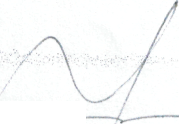 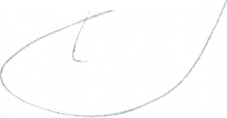 Начальник отдела по вопросам законности, правопорядка и безопасностиВ.С. Корхалёв